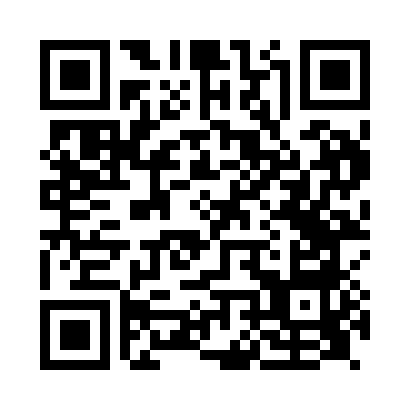 Prayer times for Anwoth, South Lanarkshire, UKMon 1 Apr 2024 - Tue 30 Apr 2024High Latitude Method: Angle Based RulePrayer Calculation Method: Islamic Society of North AmericaAsar Calculation Method: HanafiPrayer times provided by https://www.salahtimes.comDateDayFajrSunriseDhuhrAsrMaghribIsha1Mon4:576:461:215:467:569:452Tue4:546:441:205:477:589:483Wed4:516:411:205:498:009:514Thu4:486:391:205:508:029:535Fri4:456:361:195:518:049:566Sat4:416:331:195:538:069:597Sun4:386:311:195:548:0810:028Mon4:356:281:195:568:1010:049Tue4:316:261:185:578:1210:0710Wed4:286:231:185:598:1410:1011Thu4:246:211:186:008:1610:1312Fri4:216:181:186:018:1810:1613Sat4:176:161:176:038:2010:1914Sun4:146:131:176:048:2210:2215Mon4:106:111:176:068:2410:2516Tue4:076:081:176:078:2610:2817Wed4:036:061:166:088:2810:3118Thu3:596:031:166:108:3010:3519Fri3:566:011:166:118:3210:3820Sat3:525:581:166:128:3410:4121Sun3:485:561:156:148:3610:4522Mon3:445:531:156:158:3810:4823Tue3:415:511:156:168:4010:5224Wed3:375:491:156:178:4210:5525Thu3:335:461:156:198:4410:5926Fri3:295:441:156:208:4611:0127Sat3:285:411:146:218:4811:0228Sun3:275:391:146:238:5011:0329Mon3:265:371:146:248:5211:0430Tue3:255:351:146:258:5511:05